A2180231943103C01江苏连云港化工产业园区管理委员会江苏亚邦染料股份有限公司连云港分公司废水、废气应急No.19817C00F1淮安市华测检测技术有限公司淮安市清河区水渡口大道 121 号Q/CTI LD-HACEDD-0034-F05版本/版次：1.0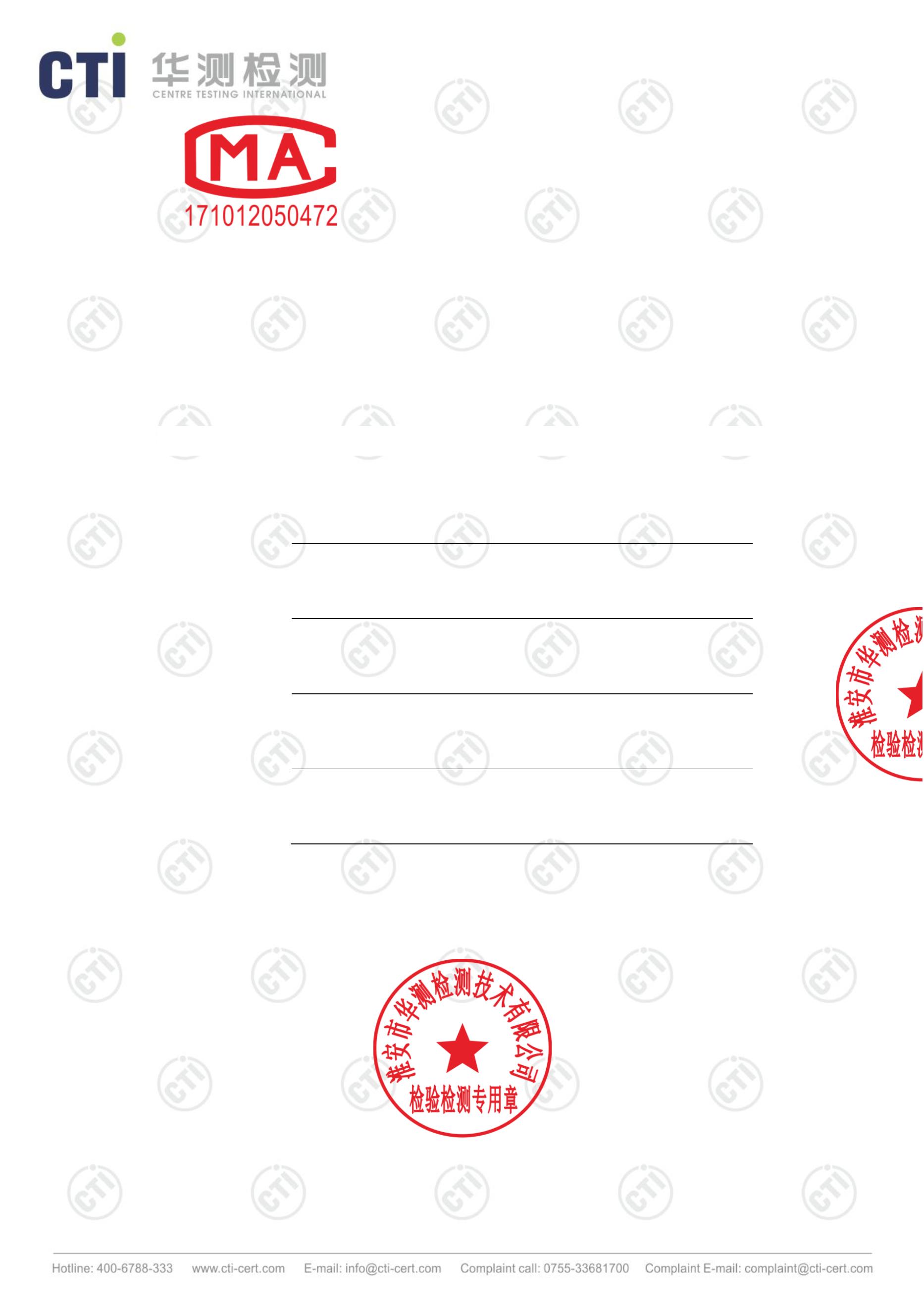 报 告 说 明报告编号 A2180231943103C01第 2 页 共 22 页5. 本报告只对本次采样/送检样品检测结果负责，报告中所附限值标准均由客户提供，仅供参考。编审制：核：签发：实验室经理2018/12/10淮安市华测检测技术有限公司淮安市清河区水渡口大道 121 号Q/CTI LD-HACEDD-0034-F05版本/版次：1.0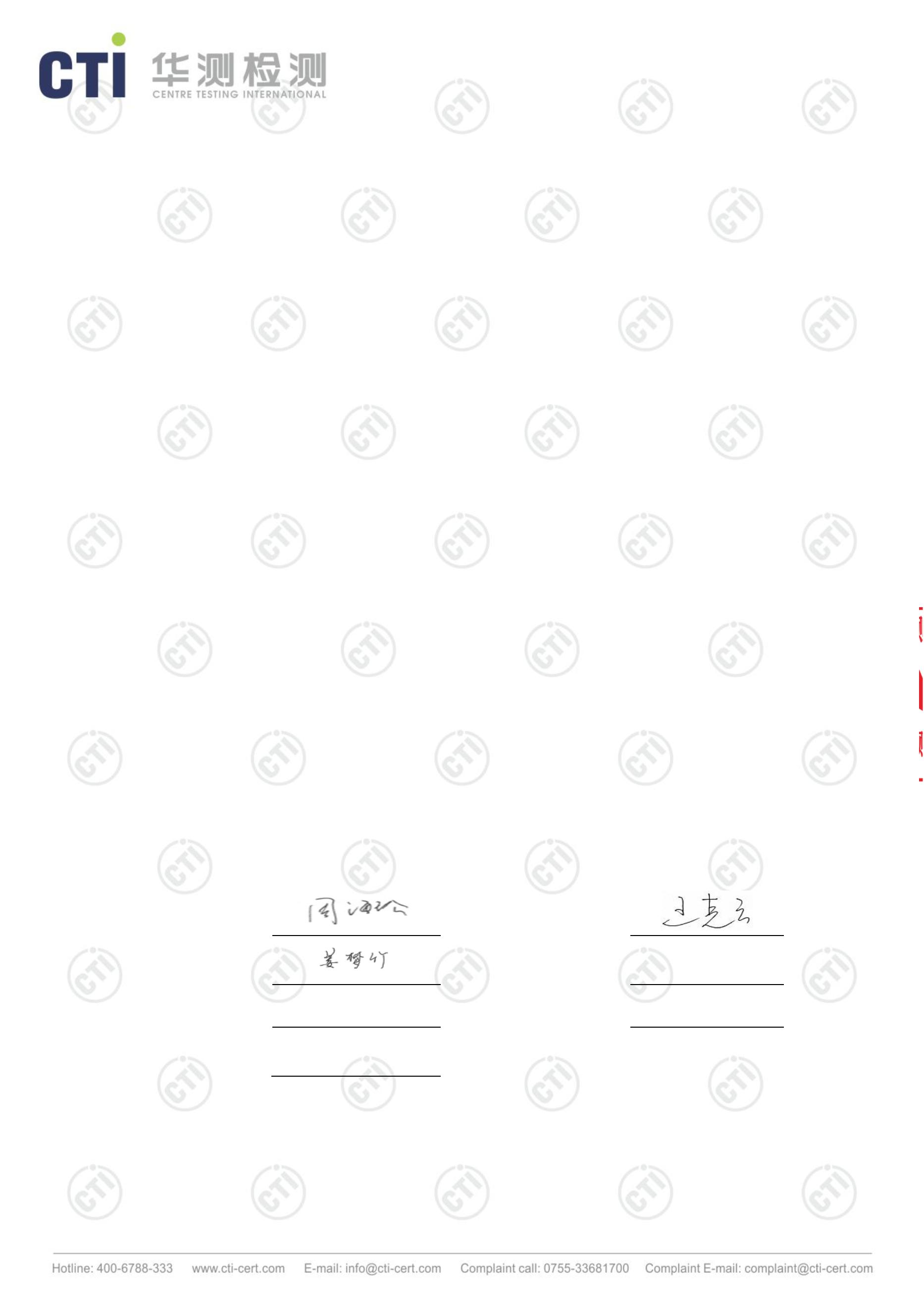 检 测 结 果报告编号 A2180231943103C01第 3 页 共 22 页检测点采样/校核人员胡井勋、丁雷、毕逍、陈宏伟、蔡洋洋、朱晓锋采样方式瞬时样品状态/采样介质详见（1）详见（1）气袋/吸收液、吸附管、滤膜废气详见（2~4）瞬时/连续检测结果：（1）废水结果（2018.11.27）预处理进口HAKB2610S01灰黑、刺鼻、浑浊7.41检测项目单 位无量纲mg/Lmg/L倍8201.82×10364氨氮41.6mg/Lmg/Lmg/Lmg/L总氮136全盐量苯胺类8.06×1032.42结果（2018.11.27）预处理出口HAKB2610S02深红、刺鼻、浑浊1.62×103检测项目单 位mg/Lmg/Lmg/L31.0苯胺类1.92淮安市华测检测技术有限公司淮安市清河区水渡口大道 121 号Q/CTI LD-HACEDD-0034-F05版本/版次：1.0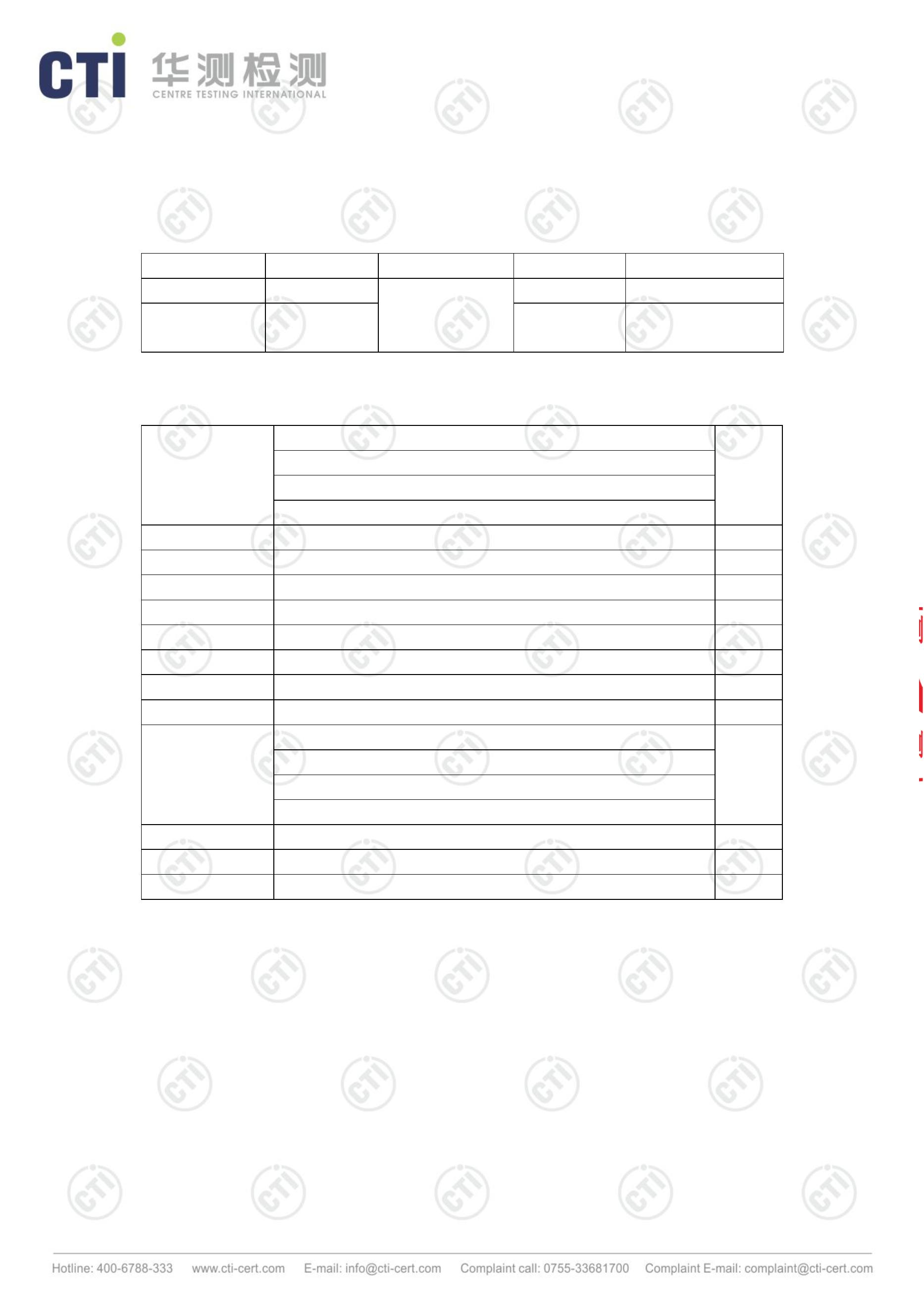 检 测 结 果报告编号 A2180231943103C01接上表：第 4 页 共 22 页结果（2018.11.27）生化池进口生化池出口检测项目单 位HAKB2610S03HAKB2610S04灰黑、刺鼻、浑浊灰黑、刺鼻、浑浊1812.750.85mg/Lmg/Lmg/L苯胺类结果（2018.11.27）排放池监测点检测项目单 位HAKB2610S05黄色、微刺鼻、微浑浊7.50无量纲mg/Lmg/L倍2814416氨氮1.14mg/Lmg/Lmg/Lmg/L总氮34.0全盐量苯胺类8.76×1030.55结果（2018.11.27）废水总排口检测项目单 位HAKB2610S06无色、无味、透明无量纲mg/Lmg/L倍1122氨氮mg/Lmg/Lmg/Lmg/L总氮全盐量苯胺类注：“ND”表示未检出，项目检出限为：苯胺类 0.03mg/L。淮安市华测检测技术有限公司淮安市清河区水渡口大道 121 号Q/CTI LD-HACEDD-0034-F05版本/版次：1.0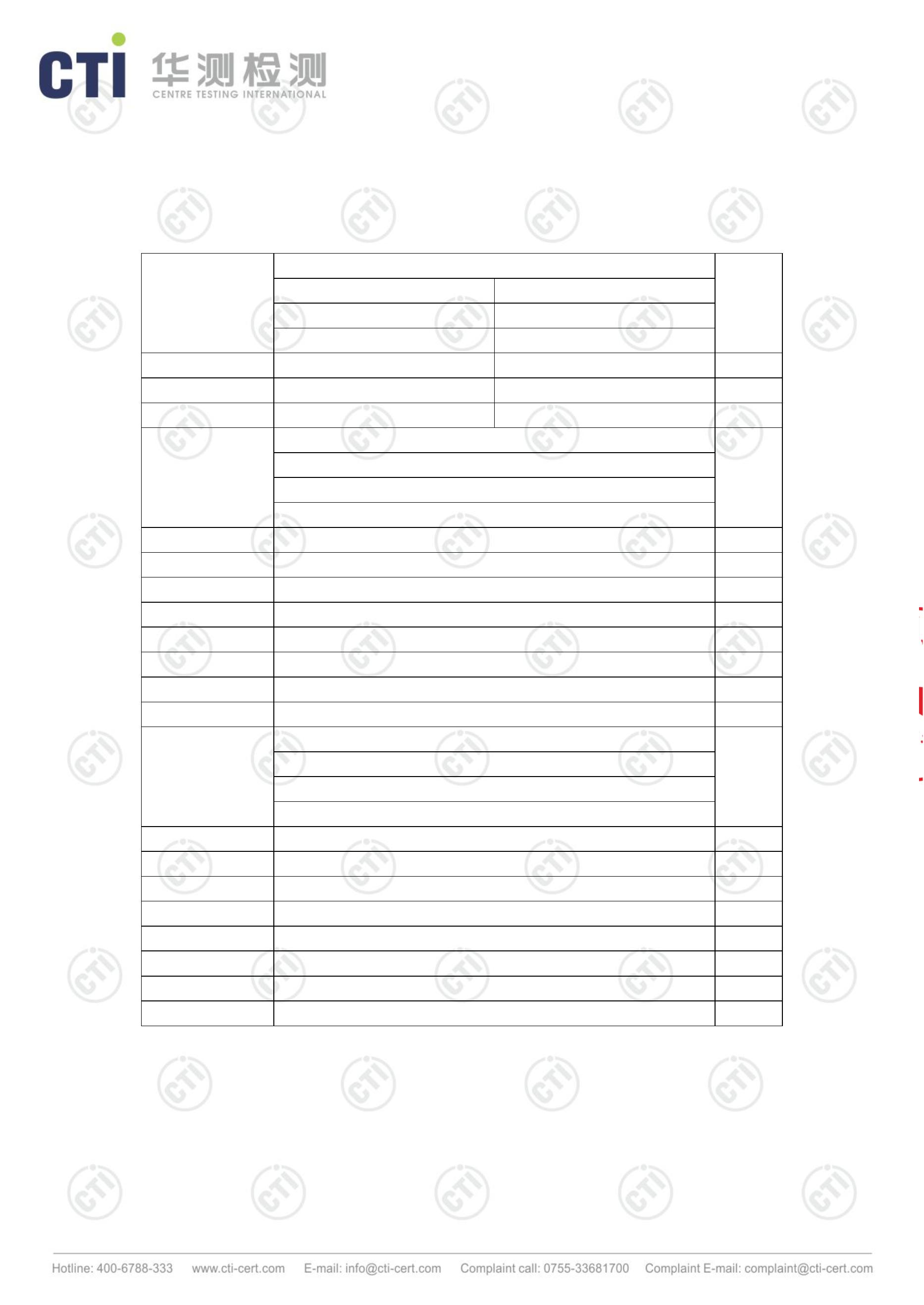 检 测 结 果报告编号 A2180231943103C01第 5 页 共 22 页（2）废气（无组织）结果（2018.11.30）排放浓度 mg/m3检测项目（频次）厂界上风向厂界下风向2#监测点样品厂界下风向厂界下风向4#监测点样品1#监测点3#监测点样品样品结果结果结果结果编号编号编号编号HAKBHAKBHAKBHAKB第一次 2610W 0.032 2610W 0.034 2610W 0.033 2610W 0.03301132537硫酸雾HAKBHAKBHAKBHAKB第二次 2610W 0.032 2610W 0.033 2610W 0.033 2610W 0.03305172941HAKBHAKBHAKBHAKB第三次 2610W 0.032 2610W 0.034 2610W 0.033 2610W 0.03309213345HAKBHAKBHAKBHAKB第一次 2610W 0.117 2610W 0.252 2610W 0.235 2610W 0.268总悬浮颗粒物02142638HAKBHAKBHAKBHAKB第二次 2610W 0.151 2610W 0.168 2610W 0.168 2610W 0.21806183042HAKBHAKBHAKBHAKB第三次 2610W 0.151 2610W 0.218 2610W 0.185 2610W 0.18510223446HAKBHAKBHAKBHAKB第一次 2610W 0.022 2610W 0.036 2610W 0.040 2610W 0.02803152739HAKBHAKBHAKBHAKB二氧化硫第二次 2610W 0.025 2610W 0.029 2610W 0.034 2610W 0.03207193143HAKBHAKBHAKBHAKB第三次 2610W 0.024 2610W 0.032 2610W 0.036 2610W 0.04011233547淮安市华测检测技术有限公司淮安市清河区水渡口大道 121 号Q/CTI LD-HACEDD-0034-F05版本/版次：1.0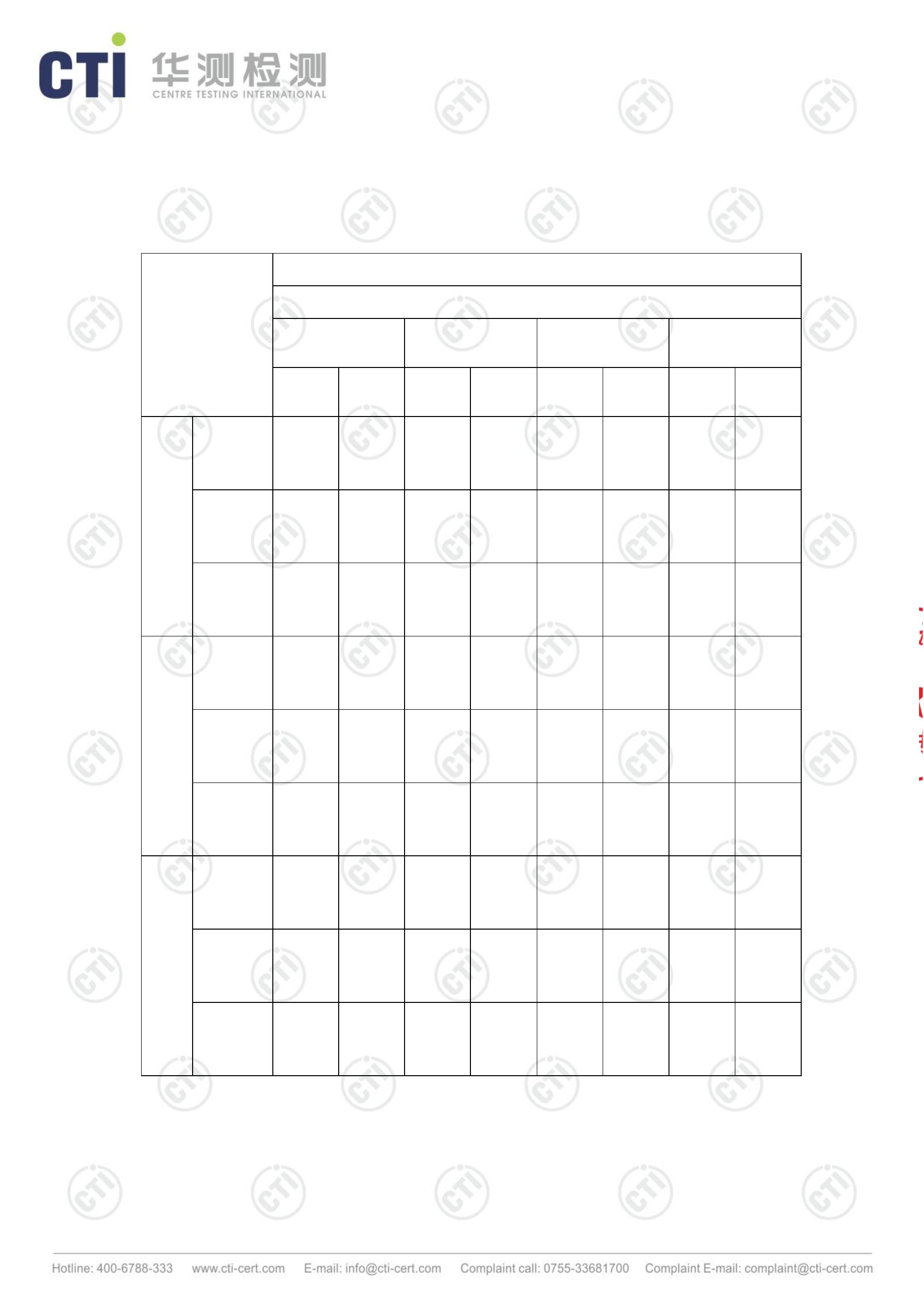 检 测 结 果报告编号 A2180231943103C01接上表：第 6 页 共 22 页结果（2018.11.30）排放浓度 mg/m3检测项目（频次）厂界上风向厂界下风向2#监测点样品厂界下风向厂界下风向4#监测点样品1#监测点3#监测点样品样品结果结果结果结果编号编号编号编号HAKBHAKBHAKBHAKB第一次 2610W 0.097 2610W 0.100 2610W 0.105 2610W 0.10404162840氯化氢HAKBHAKBHAKBHAKB第二次 2610W 0.091 2610W 0.109 2610W 0.105 2610W 0.10408203244HAKBHAKBHAKBHAKB第三次 2610W 0.091 2610W 0.109 2610W 0.104 2610W 0.10412243648淮安市华测检测技术有限公司淮安市清河区水渡口大道 121 号Q/CTI LD-HACEDD-0034-F05版本/版次：1.0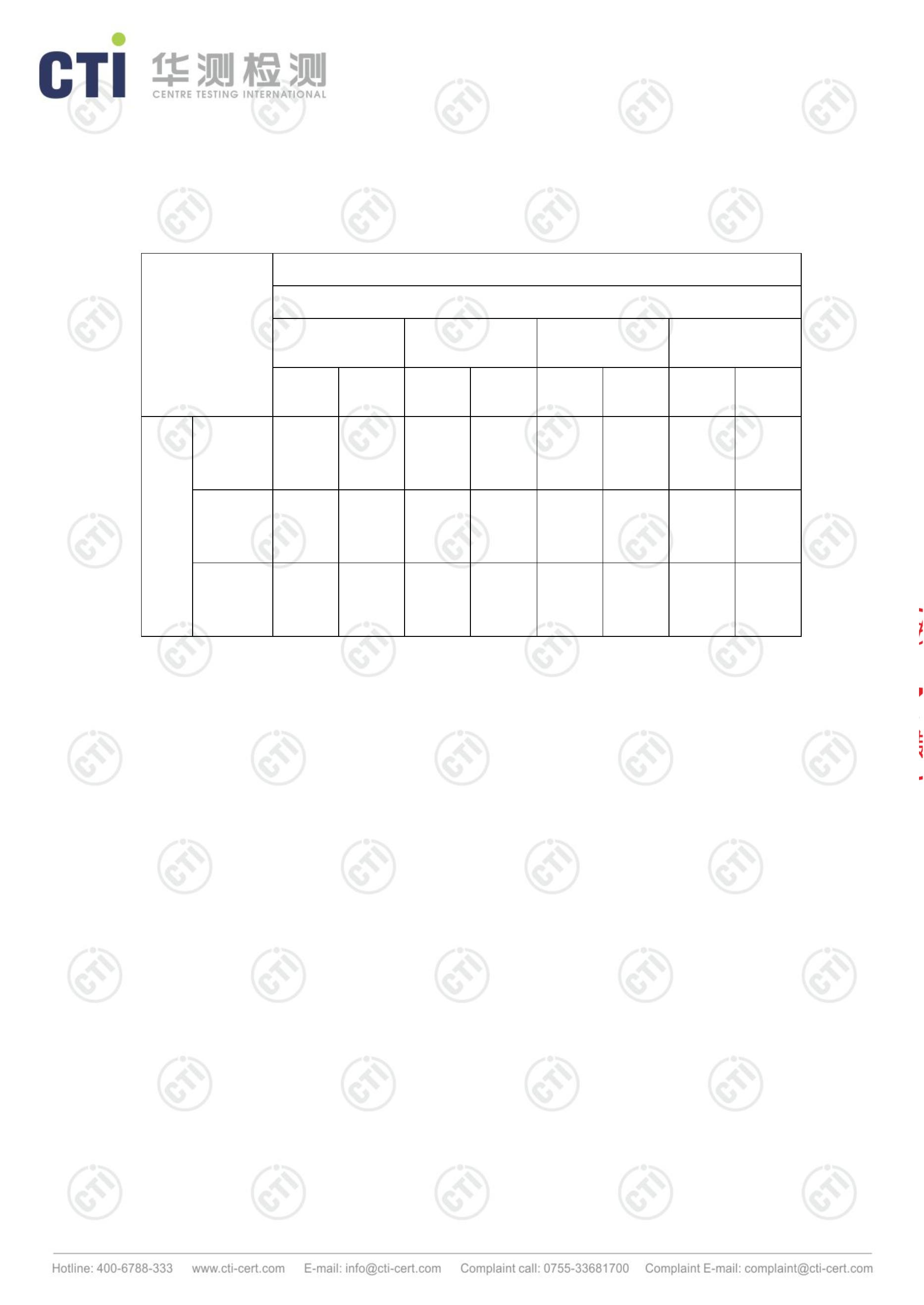 检 测 结 果报告编号 A2180231943103C01（3）废气（有组织）第 7 页 共 22 页结果（2018.11.28）排气筒检测点检测项目（频次）样品编号排放浓度 排放速率 高度 mkg/h4.07×10-3颗粒物2.44.67×10-3七车间废气排气筒1.63.23×10-330---------/二氧化硫//果（2018.11.29）排气筒检测点检测项目（频次）样品编号排放浓度 排放速率 高度 mkg/h2.80×10-32.77×10-32.73×10-3果八车间废气排气筒氯化氢30（2018.11.29）排气筒检测点检测项目（频次）样品编号排放浓度 排放速率 高度 mmg/m33.0kg/h8.29×10-36.68×10-37.08×10-32.21×10-32.51×10-32.13×10-3颗粒物氯化氢2.1十车间废气排气筒2.330淮安市华测检测技术有限公司淮安市清河区水渡口大道 121 号Q/CTI LD-HACEDD-0034-F05版本/版次：1.0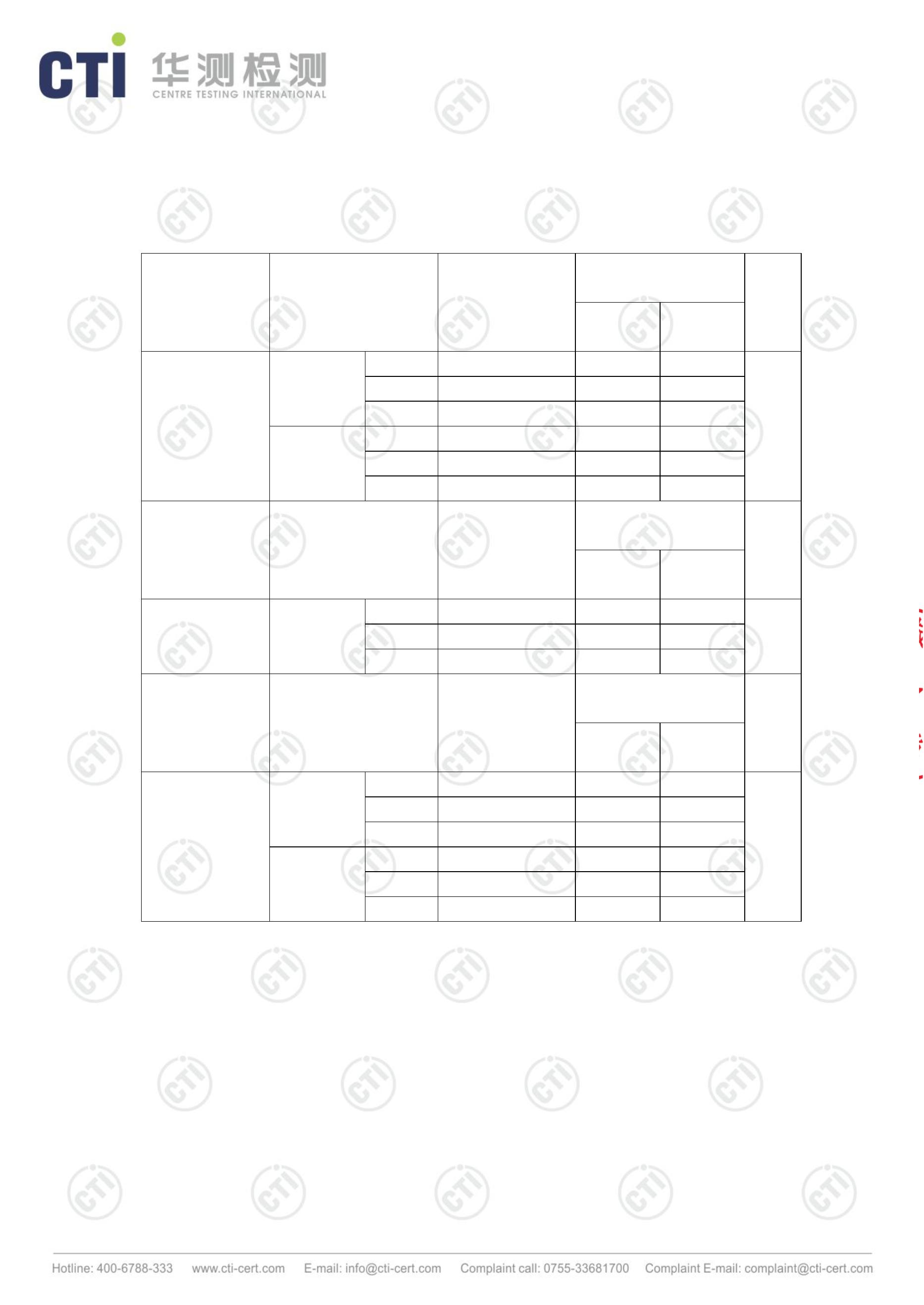 检 测 结 果报告编号 A2180231943103C01接上表：第 8 页 共 22 页结果（2018.11.30）排气筒检测点检测项目（频次）样品编号排放浓度 排放速率 高度 m第一次HAKB2610A01HAKB2610A02HAKB2610A03干燥间废气排气筒颗粒物1.4301.7结（2018.11.30）排气筒检测点检测项目（频次）样品编号排放浓度 排放速率 高度 mkg/h第一次HAKB2610A04HAKB2610A07HAKB2610A10HAKB2610A05HAKB2610A08HAKB2610A11HAKB2610A06HAKB2610A09HAKB2610A12/硫化氢氨ND/ND/6.40×10-34.38×10-34.32×10-3污水站废气排气筒15臭气浓度977（无量纲）724淮安市华测检测技术有限公司淮安市清河区水渡口大道 121 号Q/CTI LD-HACEDD-0034-F05版本/版次：1.0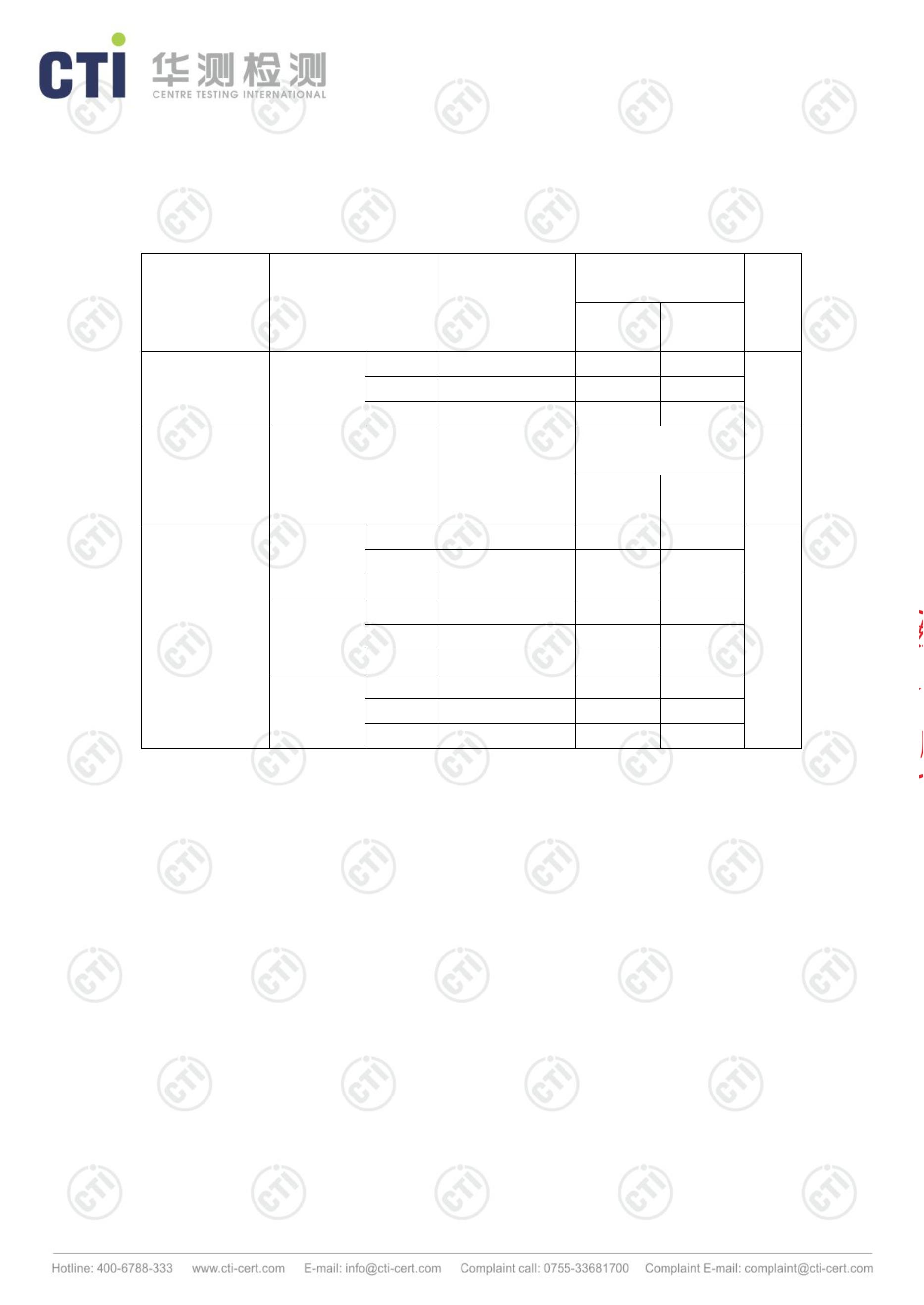 检 测 结 果报告编号 A2180231943103C01第 9 页 共 22 页（4）废气（有组织）结检测项目第一次第三次挥发性有机物HAKB2610B01HAKB2610B02HAKB2610B03排放浓度 排放速率 排放浓度 排放速率 排放浓度 排放速率kg/hkg/hkg/h异丙醇丙酮///ND/5.33×10-4ND/正己烷ND//ND/乙酸乙酯苯ND/ND/ND/4.38×10-50.011ND5.87×10-55.22×10-5///ND/ND/ND/正庚烷ND/ND/ND/甲苯3.29×10-57.47×10-52.61×10-5环戊酮///ND/ND/ND/ND/ND/ND/ND/ND/ND/0.0830.135ND4.55×10-44.91×10-44.64×10-47.39×10-46.35×10-45.89×10-4///苯乙烯ND/ND/ND/邻二甲苯苯甲醚0.037ND2.03×10-41.81×10-41.72×10-4///苯甲醛ND/ND/ND/1-癸烯ND/ND/ND/2-壬酮ND/ND/ND/1-十二烯总量ND/ND/ND/0.3091.69×10-30.4042.15×10-30.2901.51×10-3淮安市华测检测技术有限公司淮安市清河区水渡口大道 121 号Q/CTI LD-HACEDD-0034-F05版本/版次：1.0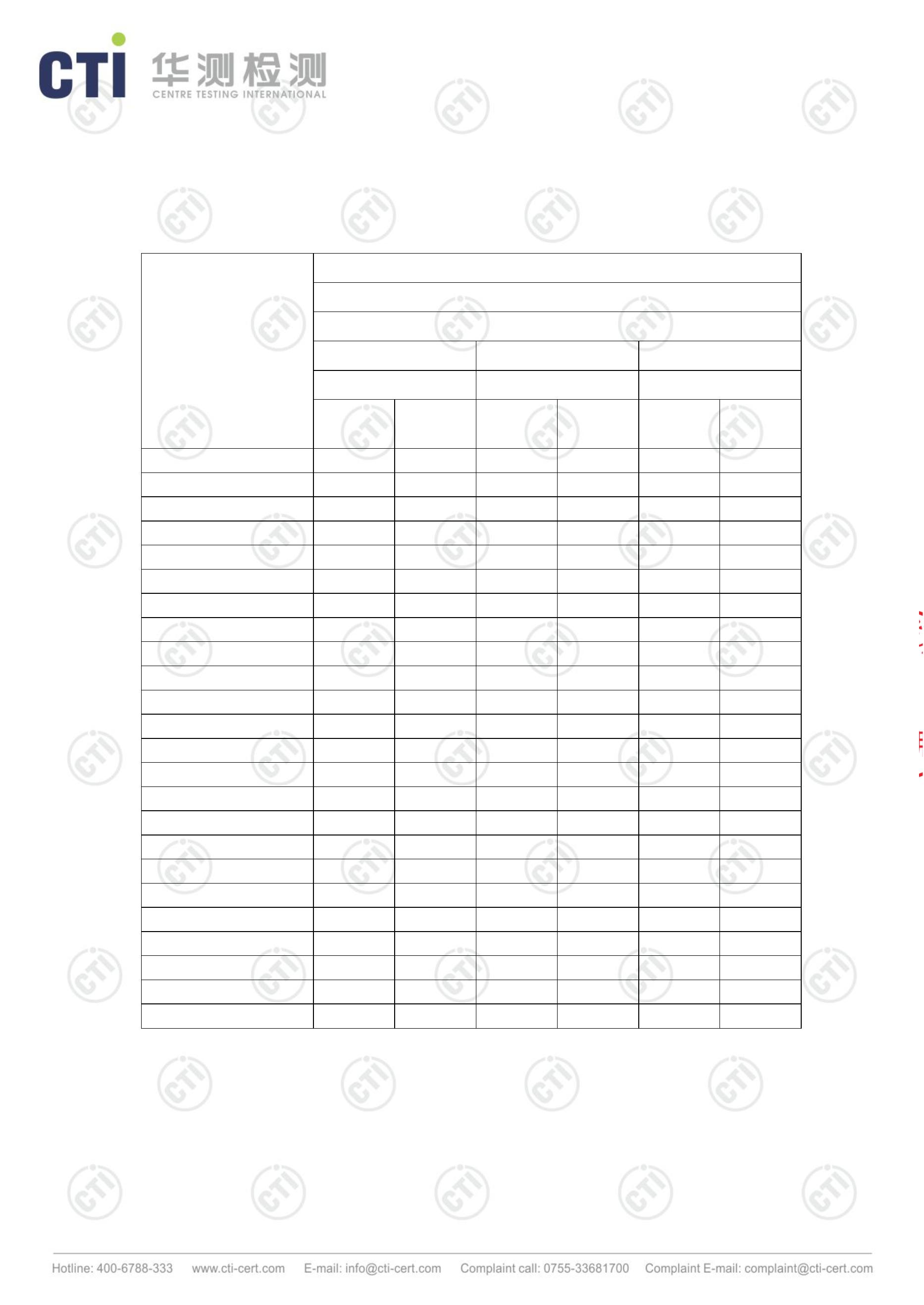 检 测 结 果报告编号 A2180231943103C01第 10 页 共 22 页续上页：附表：“ND”表示未检出，项目检出限为：检出限检出限序号检测项目序号检测项目mg/m32×10-30.01mg/m312异丙醇丙酮1314丙二醇单甲醚乙酸酯乙苯对/间二甲苯2-庚酮3正己烷15、16174乙酸乙酯苯518苯乙烯6六甲基二硅氧烷3-戊酮19邻二甲苯苯甲醚7208正庚烷21苯甲醛9甲苯221-癸烯101112环戊酮232-壬酮乙酸丁酯乳酸乙酯241-十二烯8×10-3淮安市华测检测技术有限公司淮安市清河区水渡口大道 121 号Q/CTI LD-HACEDD-0034-F05版本/版次：1.0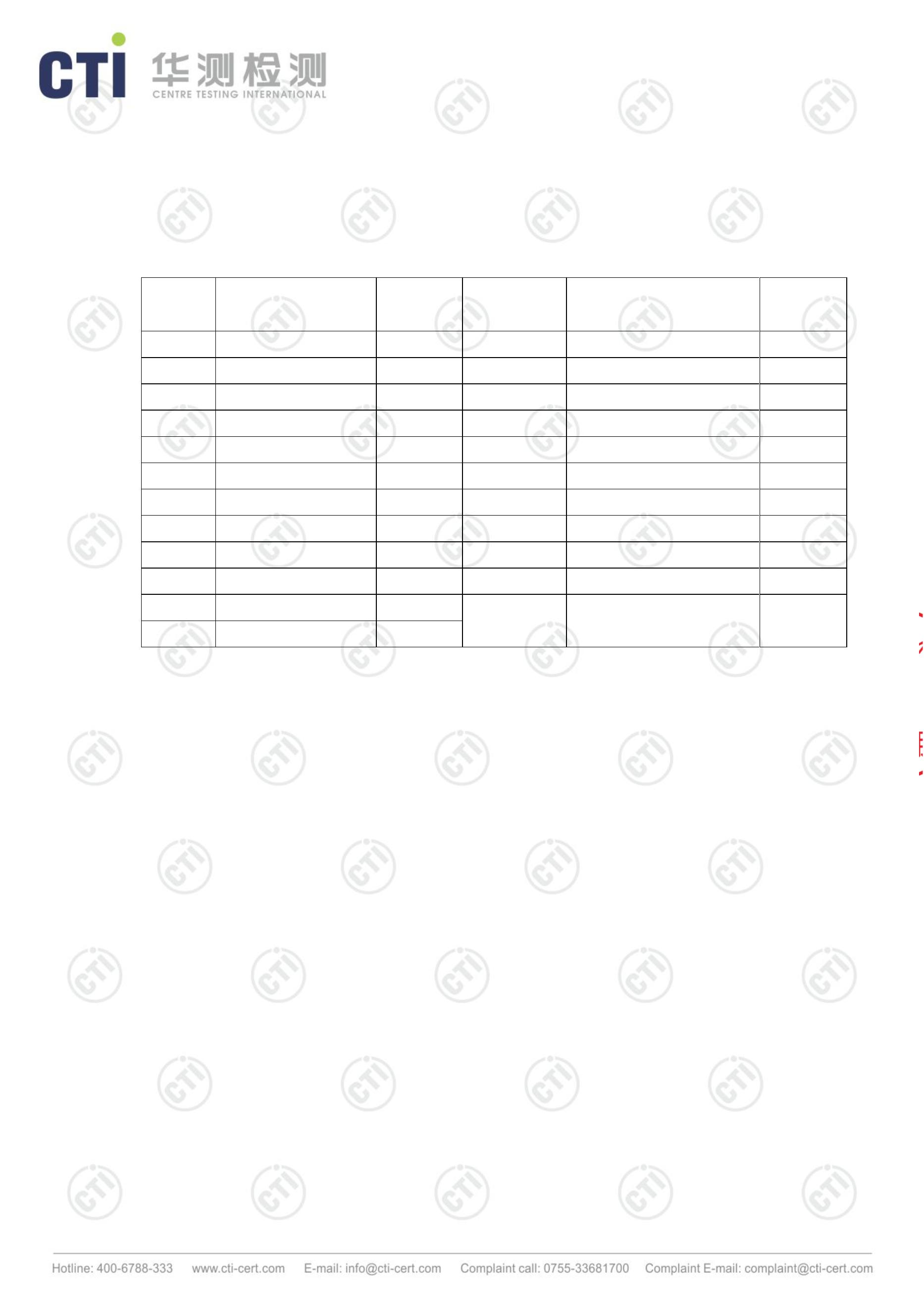 检 测 结 果报告编号 A2180231943103C01第 11 页 共 22 页附：检测点位图东风N1#○生化池进口★十车间废气排气筒◎★ 排放 池监 测点生化池出口★◎污水站废气排气筒干燥间废气排气筒◎◎七车间废气排气筒★预处理出口★预处理进口4#○◎八车间废气排气筒◎废气（有组织）采样点淮安市华测检测技术有限公司淮安市清河区水渡口大道 121 号Q/CTI LD-HACEDD-0034-F05版本/版次：1.0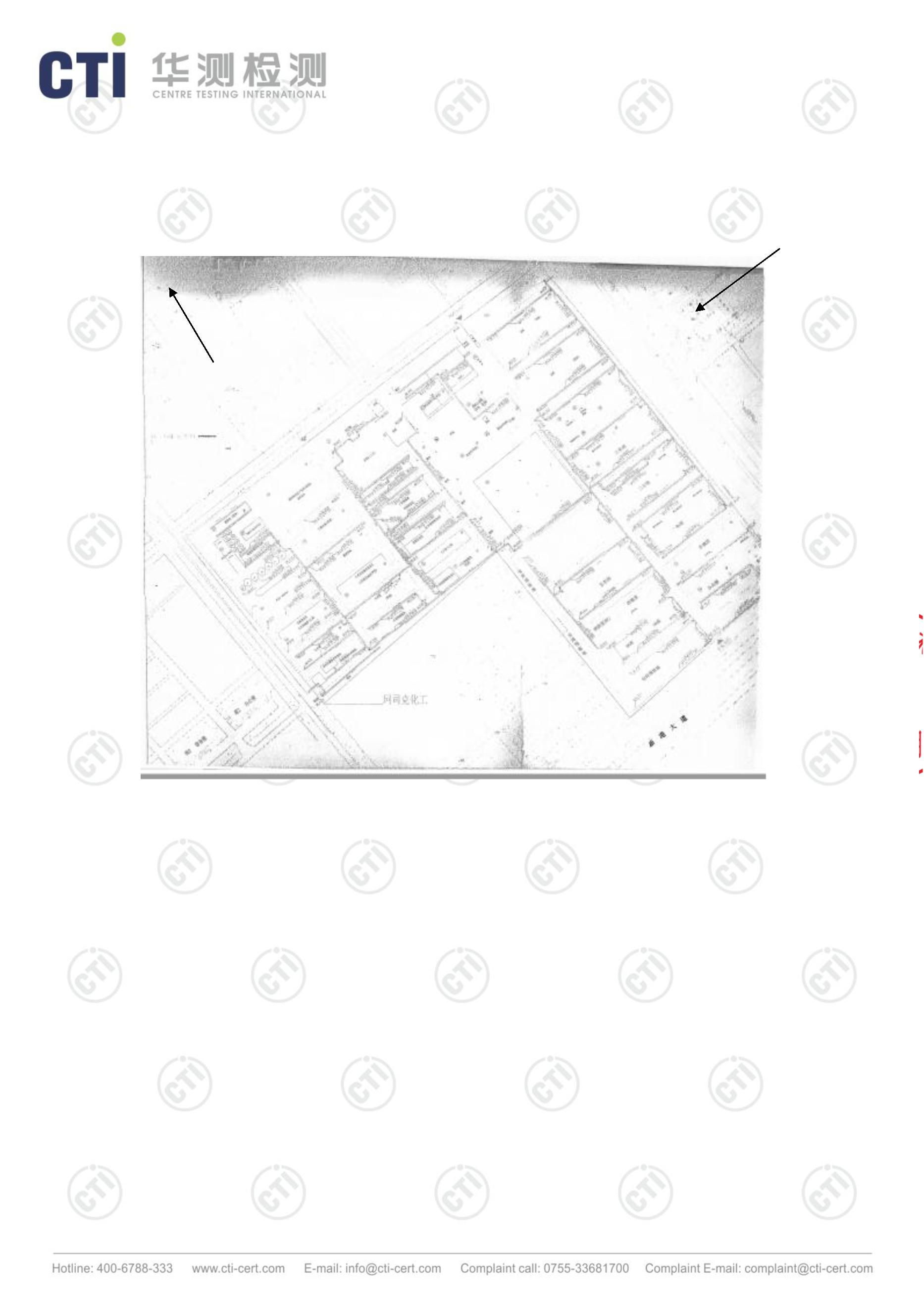 检 测 结 果报告编号 A2180231943103C01第 12 页 共 22 页废气（无组织）检测时气象参数：温度气压kPa相对湿度%风速天气状况检测日期主导风向东℃m/s2.11.72.0第一次15.916.115.7102.7102.7102.858.72018.11.30第二次第三次59.1多云59.7淮安市华测检测技术有限公司淮安市清河区水渡口大道 121 号Q/CTI LD-HACEDD-0034-F05版本/版次：1.0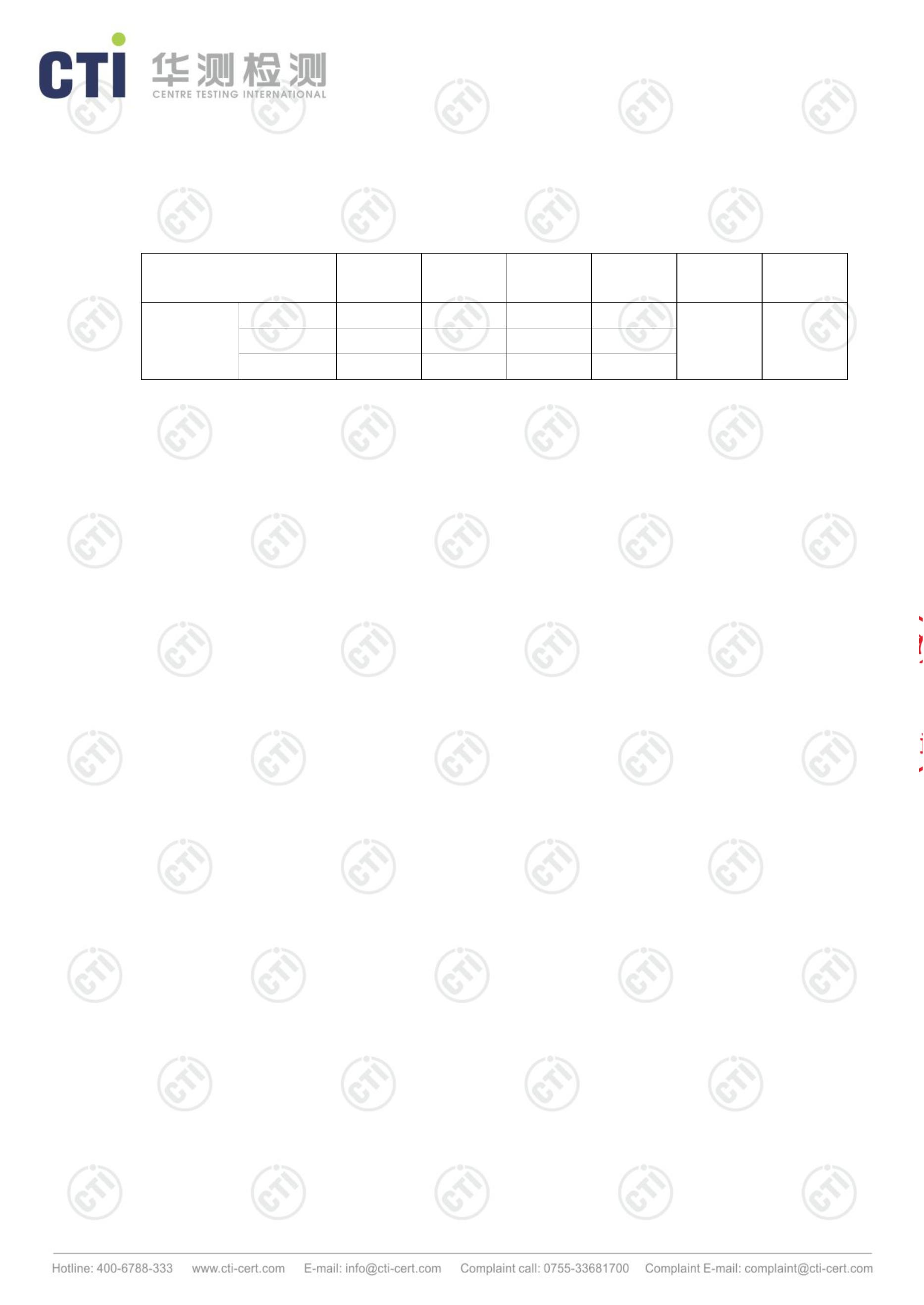 检 测 结 果报告编号 A2180231943103C01第 13 页 共 22 页废气（有组织）检测时烟气参数：检测点： 七车间废气排气筒 2018.11.28 第一次 颗粒物、二氧化硫结果34单位Pa参数标干流量大气压全压结果1938单位静压-0.9926102.6-0.96烟温流速6.3截面0.0962烟气流量含氧量217221.0含湿量2.6%检测点： 七车间废气排气筒 2018.11.28 第二次 颗粒物、第一次 二氧化硫结果35单位Pa参数标干流量大气压全压结果1947单位m3/hkPakPam2静压-0.9228烟温流速63截面0.0962烟气流量含氧量219620.9含湿量2.6%检测点： 七车间废气排气筒 2018.11.28 第一次 二氧化硫结果35单位Pa参数标干流量大气压全压结果1963单位m3/hkPakPam2静压-0.9228102.6-0.89烟温流速6.4截面0.0962烟气流量含氧量221520.8含湿量2.6%检测点： 七车间废气排气筒 2018.11.28 第三次 颗粒物、 第一次 二氧化硫结果37单位Pa参数标干流量大气压全压结果2019单位m3/hkPakPam2静压-0.0628烟温流速6.5截面0.0962烟气流量含氧量225920.9含湿量2.6%淮安市华测检测技术有限公司淮安市清河区水渡口大道 121 号Q/CTI LD-HACEDD-0034-F05版本/版次：1.0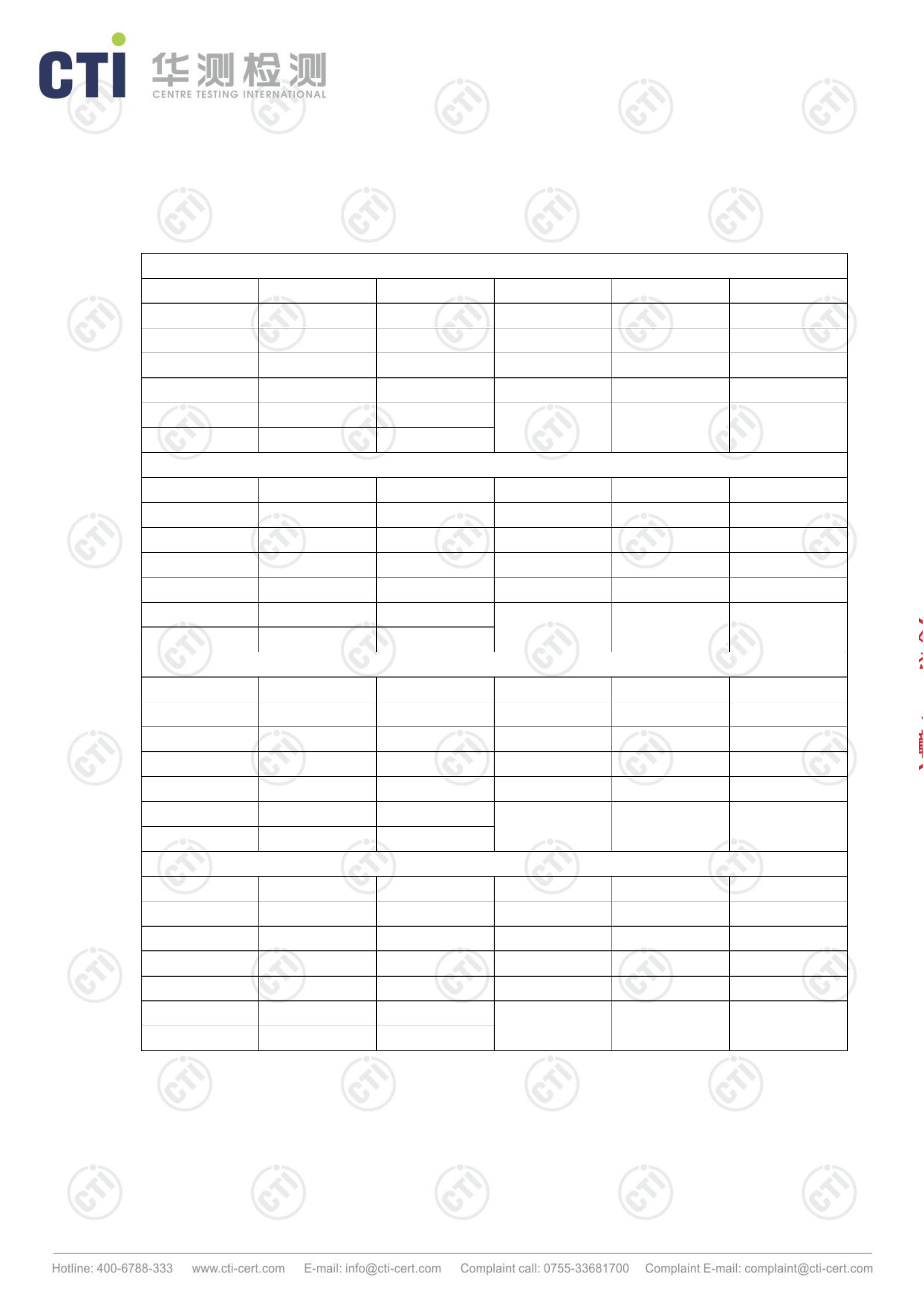 检 测 结 果报告编号 A2180231943103C01第 14 页 共 22 页检测点： 七车间废气排气筒 2018.11.28 第二次 二氧化硫结果22单位Pa参数标干流量大气压全压单位m3/hkPakPam2静压-0.0427烟温流速6.2截面0.0962烟气流量含氧量214720.9含湿量2.6%检测点： 七车间废气排气筒 2018.11.28 第二次 二氧化硫结果21单位Pa参数标干流量大气压全压单位m3/hkPakPam2静压-0.0227烟温流速6.2截面0.0962烟气流量含氧量214720.9含湿量2.6%检测点： 七车间废气排气筒 2018.11.28 第二次 二氧化硫结果26单位Pa参数标干流量大气压全压单位m3/hkPakPam2静压-0.0327烟温流速6.8截面0.0962烟气流量含氧量235421.0含湿量2.6%检测点： 七车间废气排气筒 2018.11.28 第二次 二氧化硫结果22单位Pa参数标干流量大气压全压单位m3/hkPakPam2静压-0.0227烟温流速6.3截面0.0962烟气流量含氧量218120.9含湿量2.6%淮安市华测检测技术有限公司淮安市清河区水渡口大道 121 号Q/CTI LD-HACEDD-0034-F05版本/版次：1.0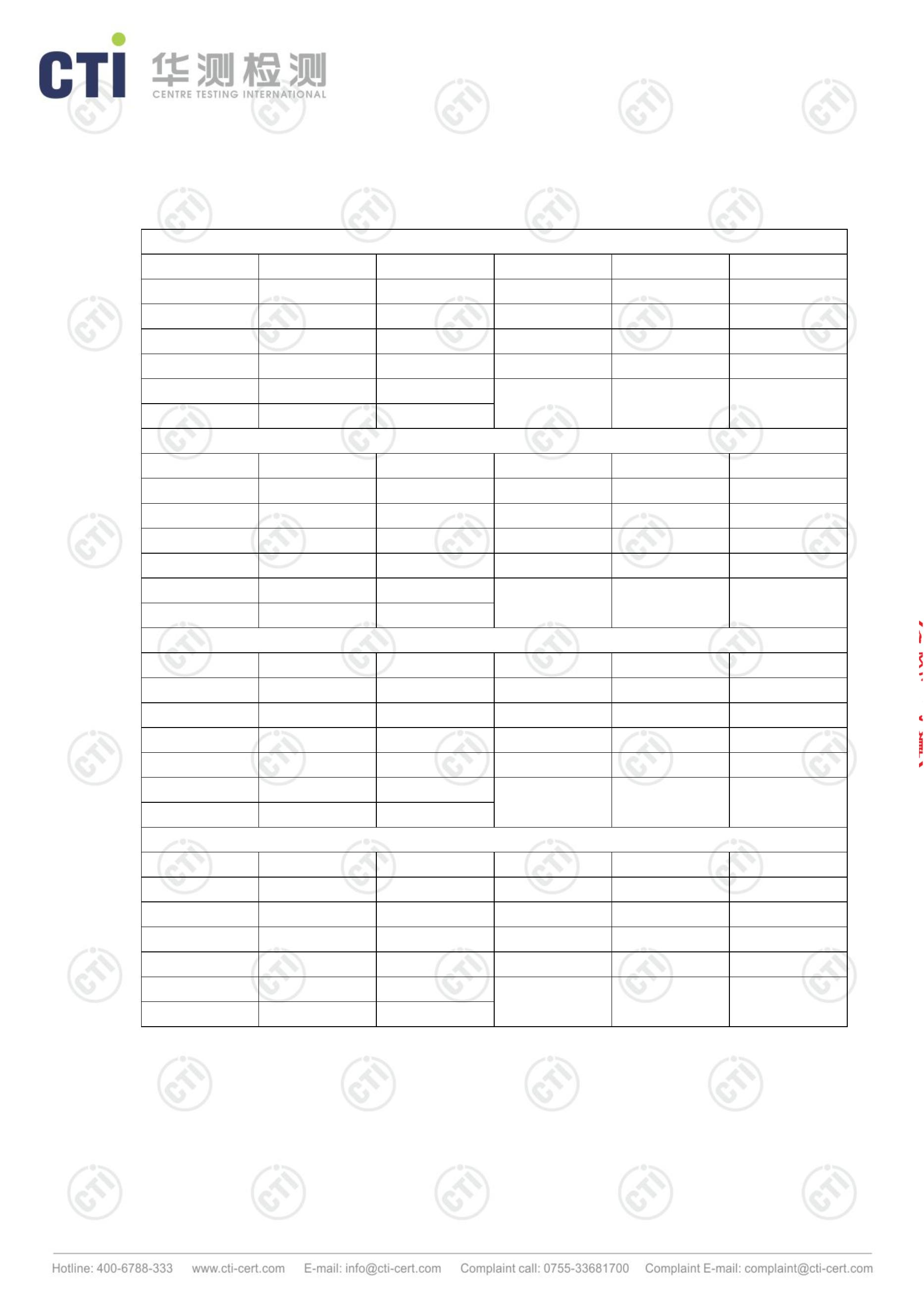 检 测 结 果报告编号 A2180231943103C01第 15 页 共 22 页检测点： 七车间废气排气筒 2018.11.28 第三次 二氧化硫结果22单位Pa参数标干流量大气压全压单位m3/hkPakPam2静压-0.0327烟温流速6.2截面0.0962烟气流量含氧量216120.8含湿量2.6%检测点： 七车间废气排气筒 2018.11.28 第三次 二氧化硫结果23单位Pa参数标干流量大气压全压单位m3/hkPakPam2静压-0.0327烟温流速6.4截面0.0962烟气流量含氧量221620.9含湿量2.6%检测点： 七车间废气排气筒 2018.11.28 第三次 二氧化硫结果24单位Pa参数标干流量大气压全压单位m3/hkPakPam2静压-0.0327烟温流速6.5截面0.0962烟气流量含氧量225121.0含湿量2.6%检测点： 七车间废气排气筒 2018.11.28 第三次 二氧化硫结果25单位Pa参数标干流量大气压全压单位m3/hkPakPam2静压-0.0327烟温流速6.6截面0.0962烟气流量含氧量229220.9含湿量2.6%淮安市华测检测技术有限公司淮安市清河区水渡口大道 121 号Q/CTI LD-HACEDD-0034-F05版本/版次：1.0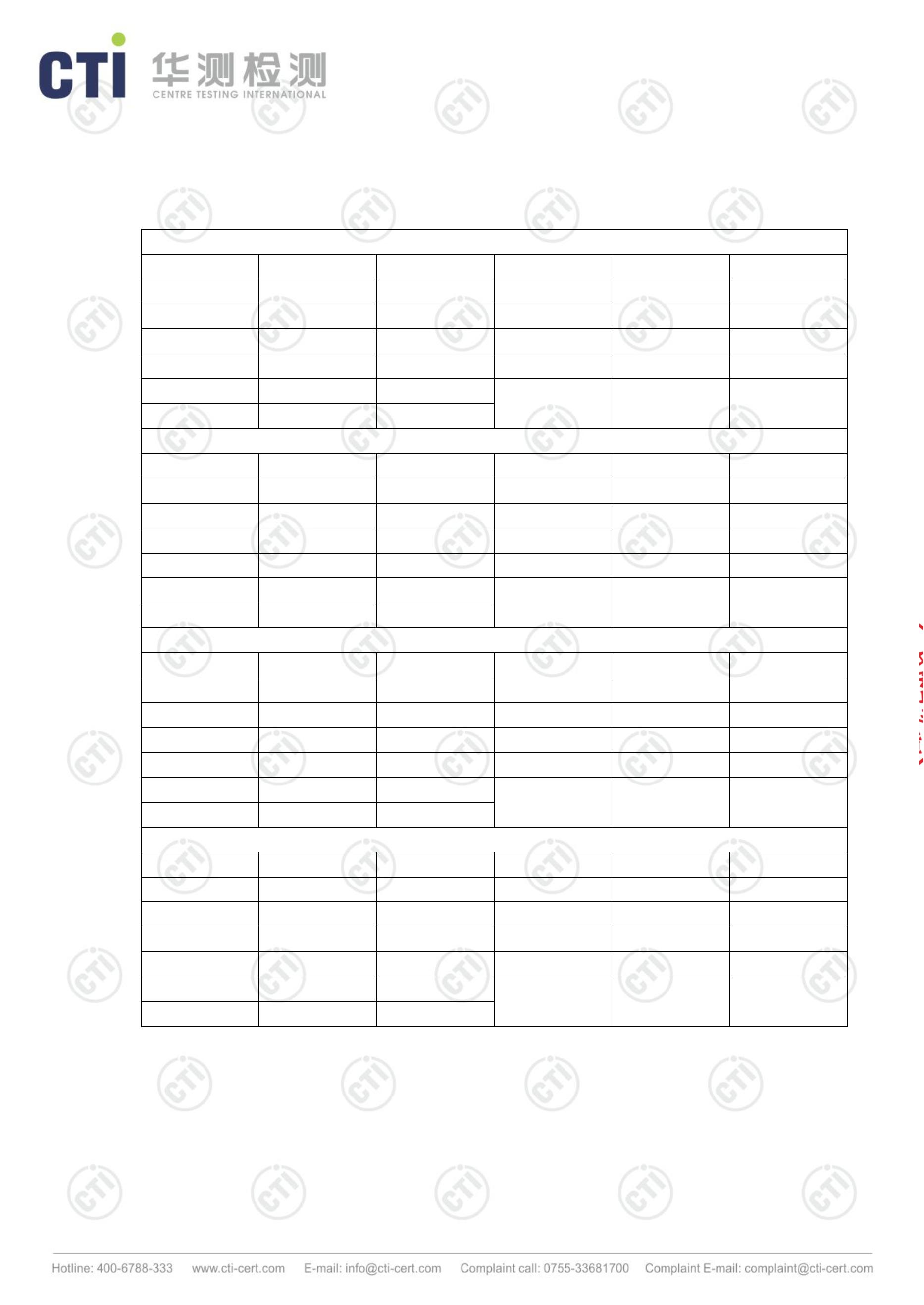 检 测 结 果报告编号 A2180231943103C01第 16 页 共 22 页检测点：八车间废气排气筒 2018.11.29 第一次结果13单位Pa参数标干流量大气压全压单位m3/hkPakPam2静压0.0017烟温流速3.9截面烟气流量3299含湿量%检测点：八车间废气排气筒 2018.11.29 第二次结果14单位Pa参数标干流量大气压全压单位m3/hkPakPam2静压0.0017烟温流速3.9截面烟气流量3337含湿量%检测点：八车间废气排气筒 2018.11.29 第三次结果13单位Pa参数标干流量大气压全压单位m3/hkPakPam2静压0.0117烟温流速3.7截面烟气流量3182含湿量%淮安市华测检测技术有限公司淮安市清河区水渡口大道 121 号Q/CTI LD-HACEDD-0034-F05版本/版次：1.0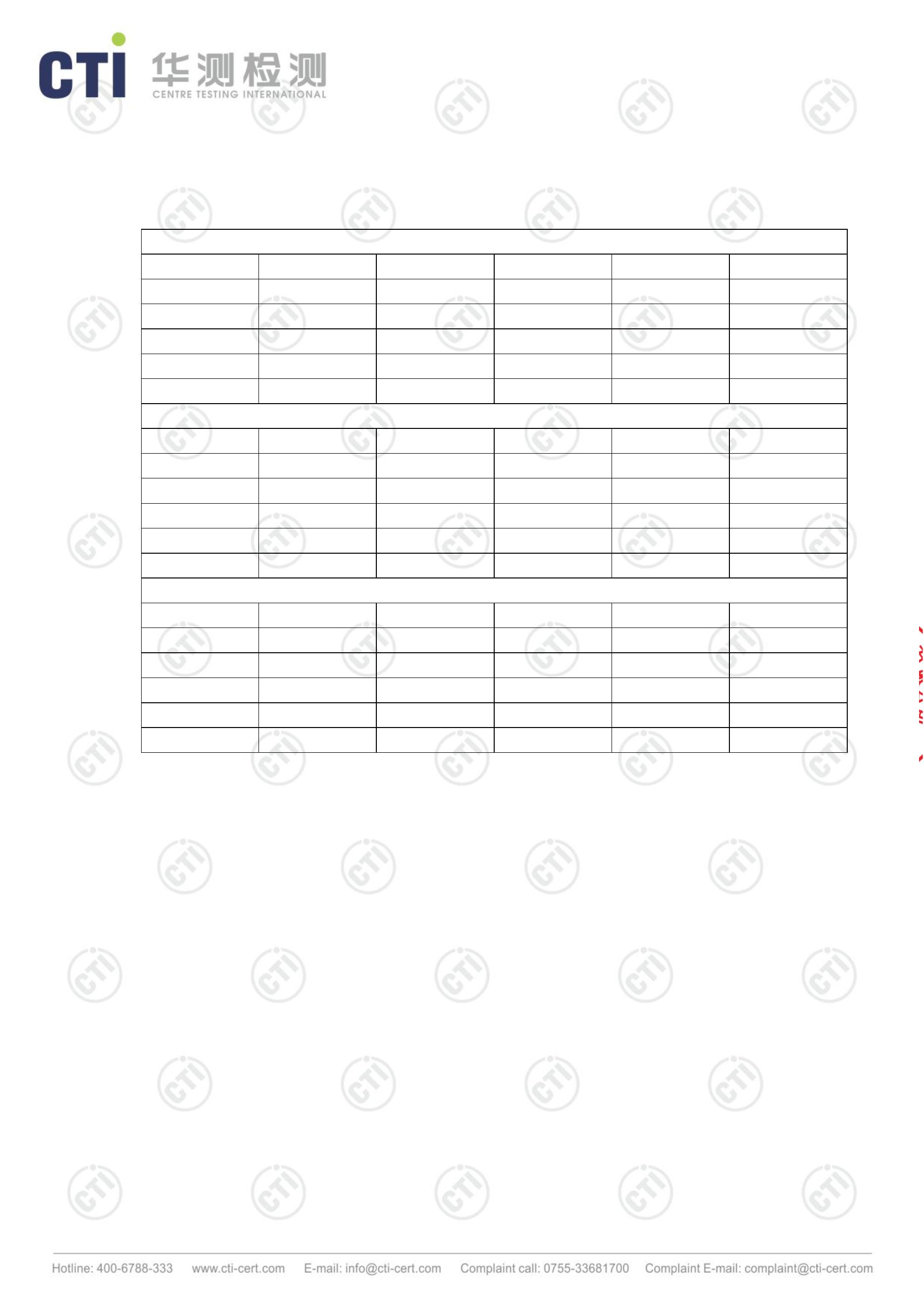 检 测 结 果报告编号 A2180231943103C01第 17 页 共 22 页检测点：十车间废气排气筒 2018.11.29 第一次结果16单位Pa参数标干流量大气压全压单位m3/hkPakPam2静压0.0022烟温流速4.3截面烟气流量3016含湿量%检测点：十车间废气排气筒 2018.11.29 第二次结果21单位Pa参数标干流量大气压全压单位m3/hkPakPam2静压0.0022烟温流速4.9截面烟气流量3470含湿量%检测点：十车间废气排气筒 2018.11.29 第三次结果20单位Pa参数标干流量大气压全压单位m3/hkPakPam2静压0.0122烟温流速4.8截面烟气流量3361含湿量%淮安市华测检测技术有限公司淮安市清河区水渡口大道 121 号Q/CTI LD-HACEDD-0034-F05版本/版次：1.0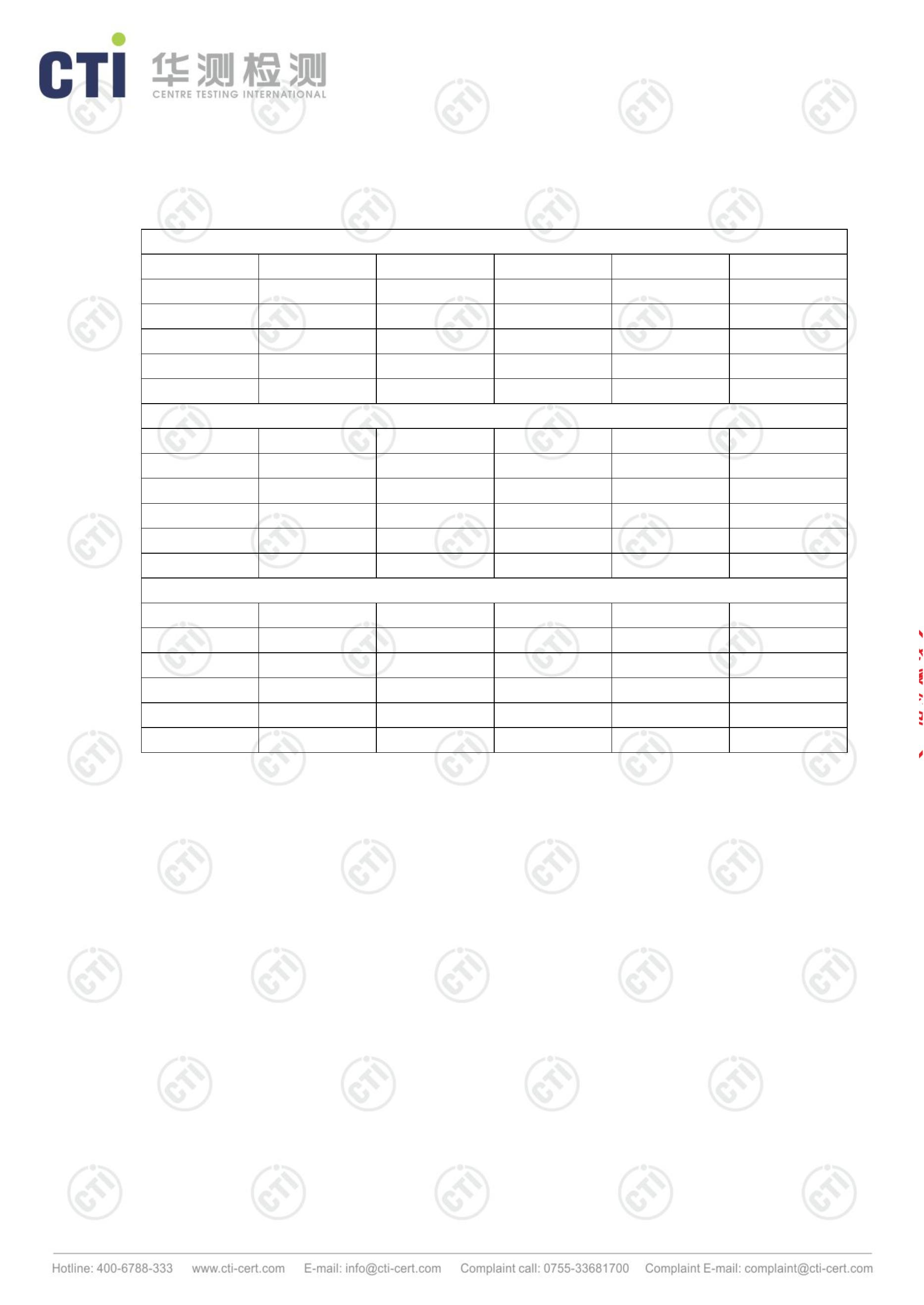 检 测 结 果报告编号 A2180231943103C01第 18 页 共 22 页检测点：干燥间废气排气筒 2018.11.30 第一次结果7单位Pa参数标干流量大气压全压单位m3/hkPakPam2静压-0.0218烟温流速2.7截面烟气流量48251含湿量%检测点：干燥间废气排气筒 2018.11.30 第二次结果3单位Pa参数标干流量大气压全压单位m3/hkPakPam2静压-0.0018烟温流速2.0截面烟气流量34767含湿量%检测点：干燥间废气排气筒 2018.11.30 第三次结果4单位Pa参数标干流量大气压全压单位m3/hkPakPam2静压-0.0018烟温流速2.2截面烟气流量38853含湿量%淮安市华测检测技术有限公司淮安市清河区水渡口大道 121 号Q/CTI LD-HACEDD-0034-F05版本/版次：1.0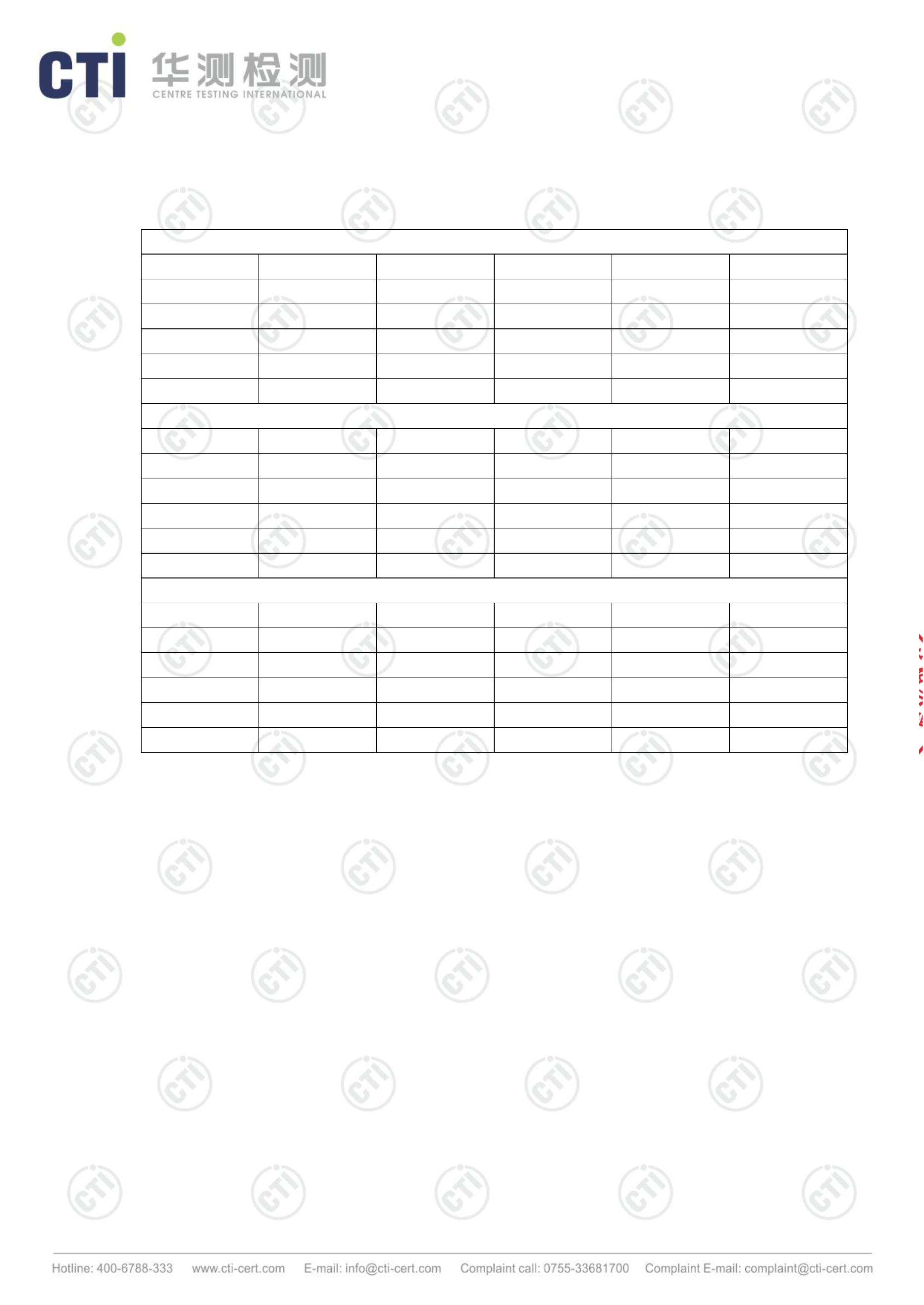 检 测 结 果报告编号 A2180231943103C01第 19 页 共 22 页检测点：污水站废气排气筒 2018.11.30 第一次结果55单位Pa参数标干流量大气压全压单位m3/hkPakPam2静压-0.0116烟温流速7.6截面烟气流量5440含湿量%检测点：污水站废气排气筒 2018.11.30 第二次结果50单位Pa参数标干流量大气压全压单位m3/hkPakPam2静压-0.0216烟温流速7.3截面烟气流量5213含湿量%检测点：污水站废气排气筒 2018.11.30 第三次结果53单位Pa参数标干流量大气压全压单位m3/hkPakPam2静压-0.0216烟温流速7.5截面烟气流量5343含湿量%淮安市华测检测技术有限公司淮安市清河区水渡口大道 121 号Q/CTI LD-HACEDD-0034-F05版本/版次：1.0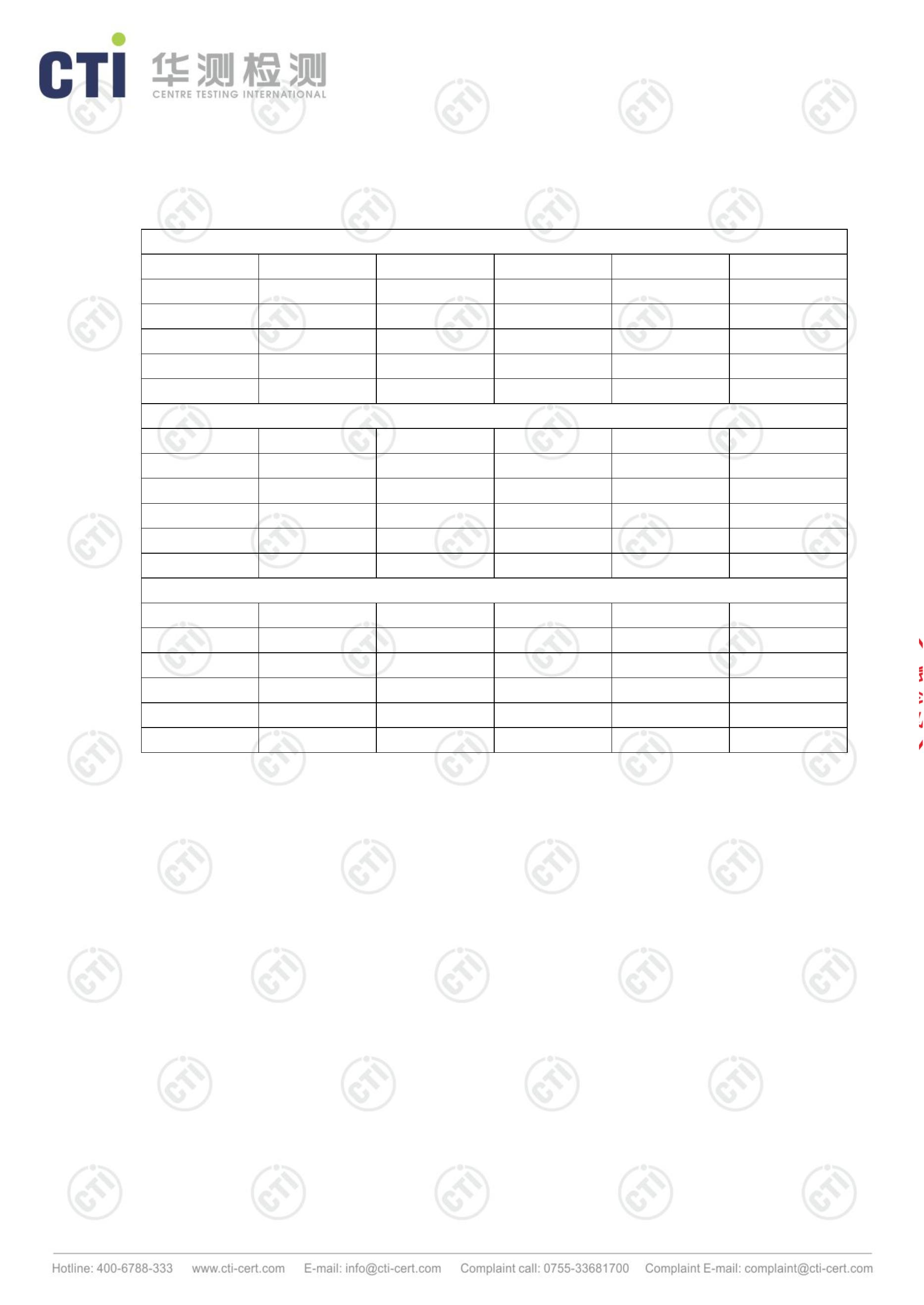 检 测 结 果报告编号 A2180231943103C01第 20 页 共 22 页检测点：危废仓库废气排气筒 2018.11.30 第一次结果64单位Pa参数标干流量大气压全压单位m3/hkPakPam2静压0.0118烟温流速8.3截面烟气流量5877含湿量%检测点：危废仓库废气排气筒 2018.11.30 第二次结果60单位Pa参数标干流量大气压全压单位m3/hkPakPam2静压0.0118烟温流速8.1截面烟气流量5724含湿量%检测点：危废仓库废气排气筒 2018.11.30 第三次结果58单位Pa参数标干流量大气压全压单位m3/hkPakPam2静压0.0318烟温流速7.9截面烟气流量5594含湿量%淮安市华测检测技术有限公司淮安市清河区水渡口大道 121 号Q/CTI LD-HACEDD-0034-F05版本/版次：1.0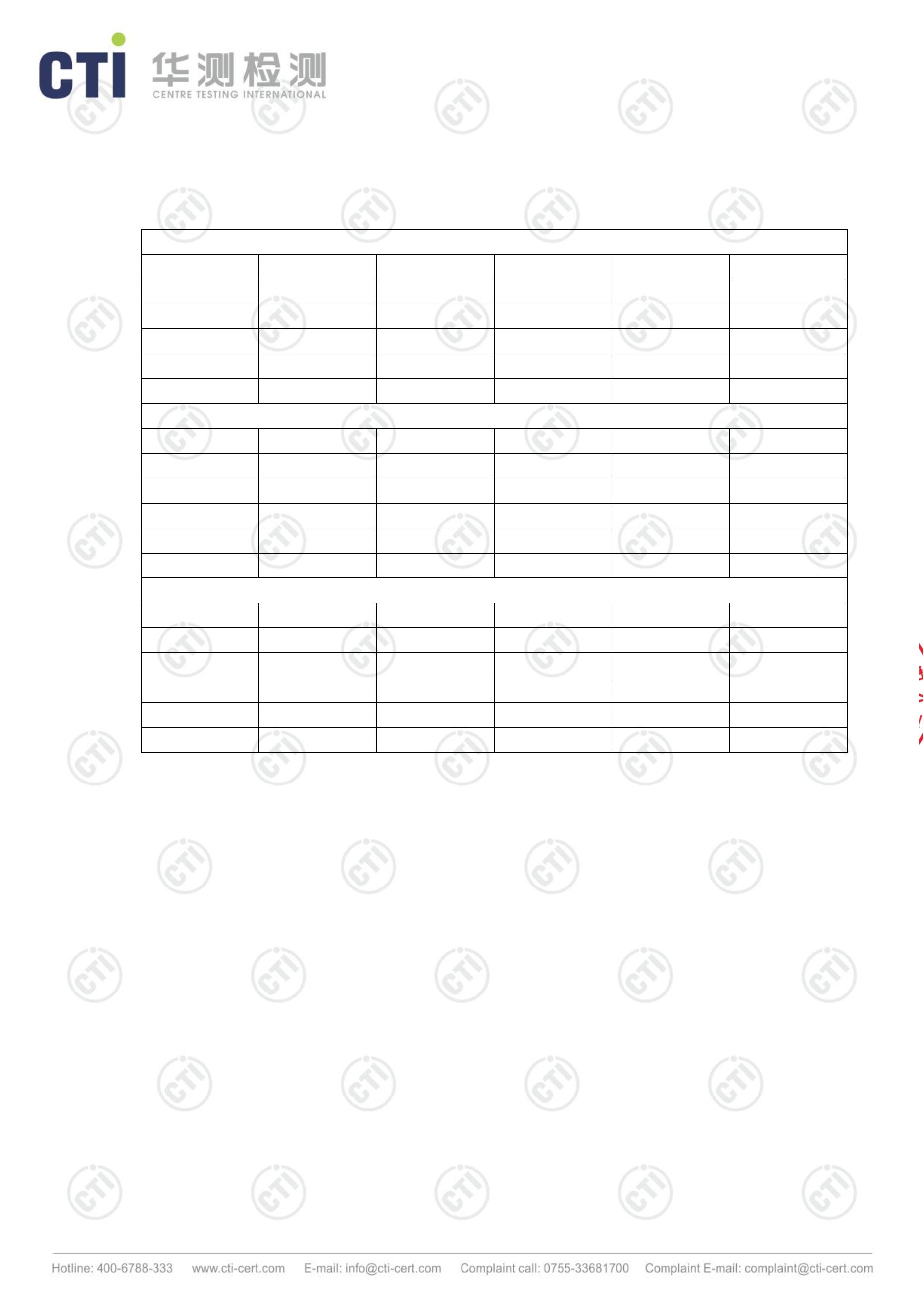 检 测 结 果报告编号 A2180231943103C01第 21 页 共 22 页ADS-2062NK5500ADS-2062智能综合采样器智能综合采样器labtm009烟气流速监测仪便携式个体采样器紫外可见分光光度计（UV）电子天平UV-7504BT125D紫外可见分光光度计（UV）紫外可见分光光度计（UV）电子天平UV-7504UV-1800EX125DZH/RG-AWS11IC-20107890B-5977BTTE20173193PH 酸度计PHSJ-4A标准 COD 消解器KHCOD-12淮安市华测检测技术有限公司淮安市清河区水渡口大道 121 号Q/CTI LD-HACEDD-0034-F05版本/版次：1.0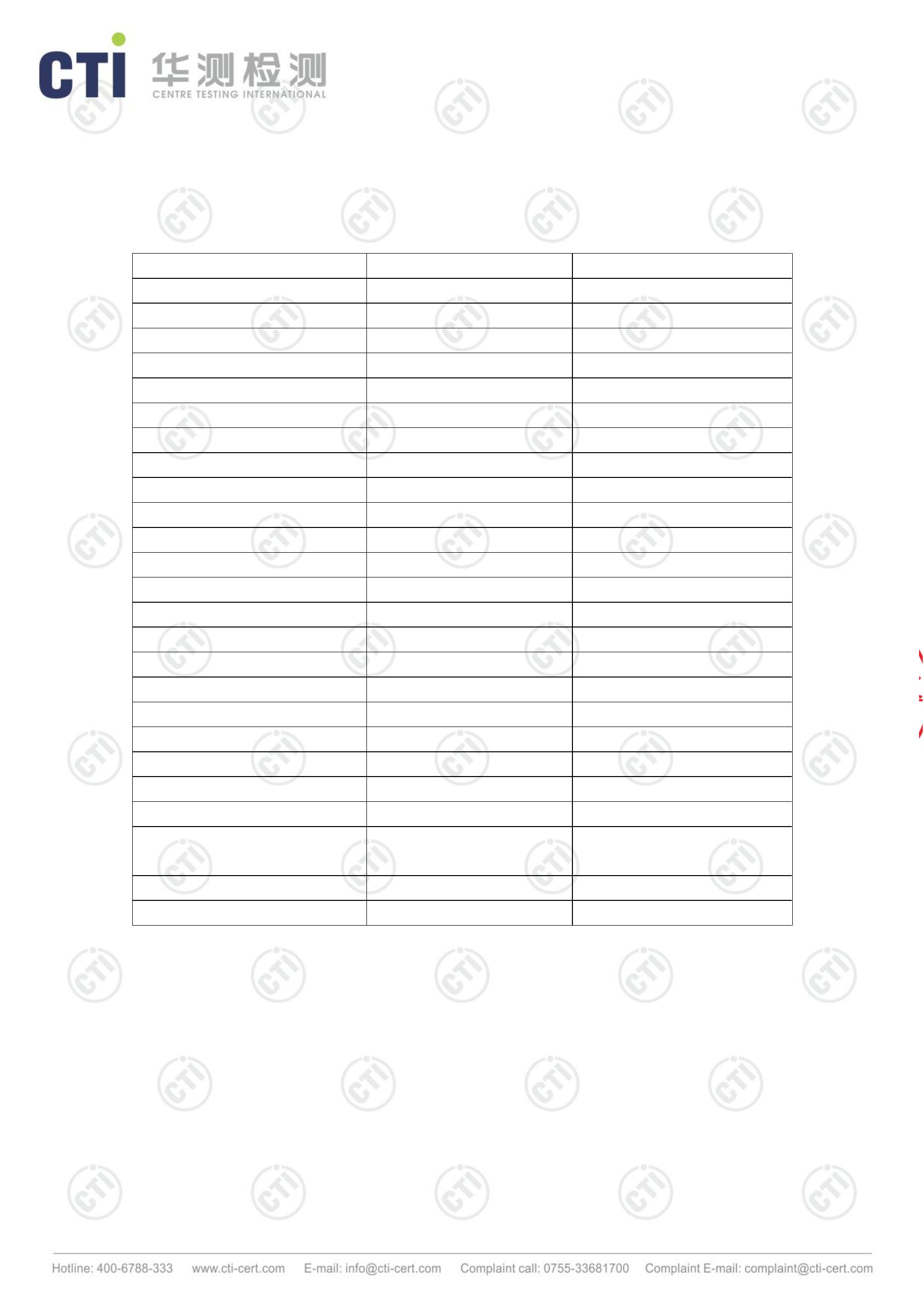 检 测 结 果报告编号 A2180231943103C01第 22 页 共 22 页本次检测的依据：检测标准（方法）名称及编号（含年号）水质 氨氮的测定 纳氏试剂分光光度法水质 全盐量的测定 重量法固定污染源废气 硫酸雾的测定 离子色谱法环境空气和废气 氯化氢的测定 离子色谱法固定污染源排气中二氧化硫的测定 定电位电解法《空气和废气监测分析方法》(第四版增补版)国家环保总局（2007 年）亚甲基蓝分光光度法 5.4.10（3）环境空气和废气 氨的测定 纳氏试剂分光光度法空气质量 恶臭的测定 三点比较式臭袋法固定污染源废气 挥发性有机物的测定 固相吸附-热脱附／气相色谱-质谱法***报告结束***淮安市华测检测技术有限公司淮安市清河区水渡口大道 121 号Q/CTI LD-HACEDD-0034-F05版本/版次：1.0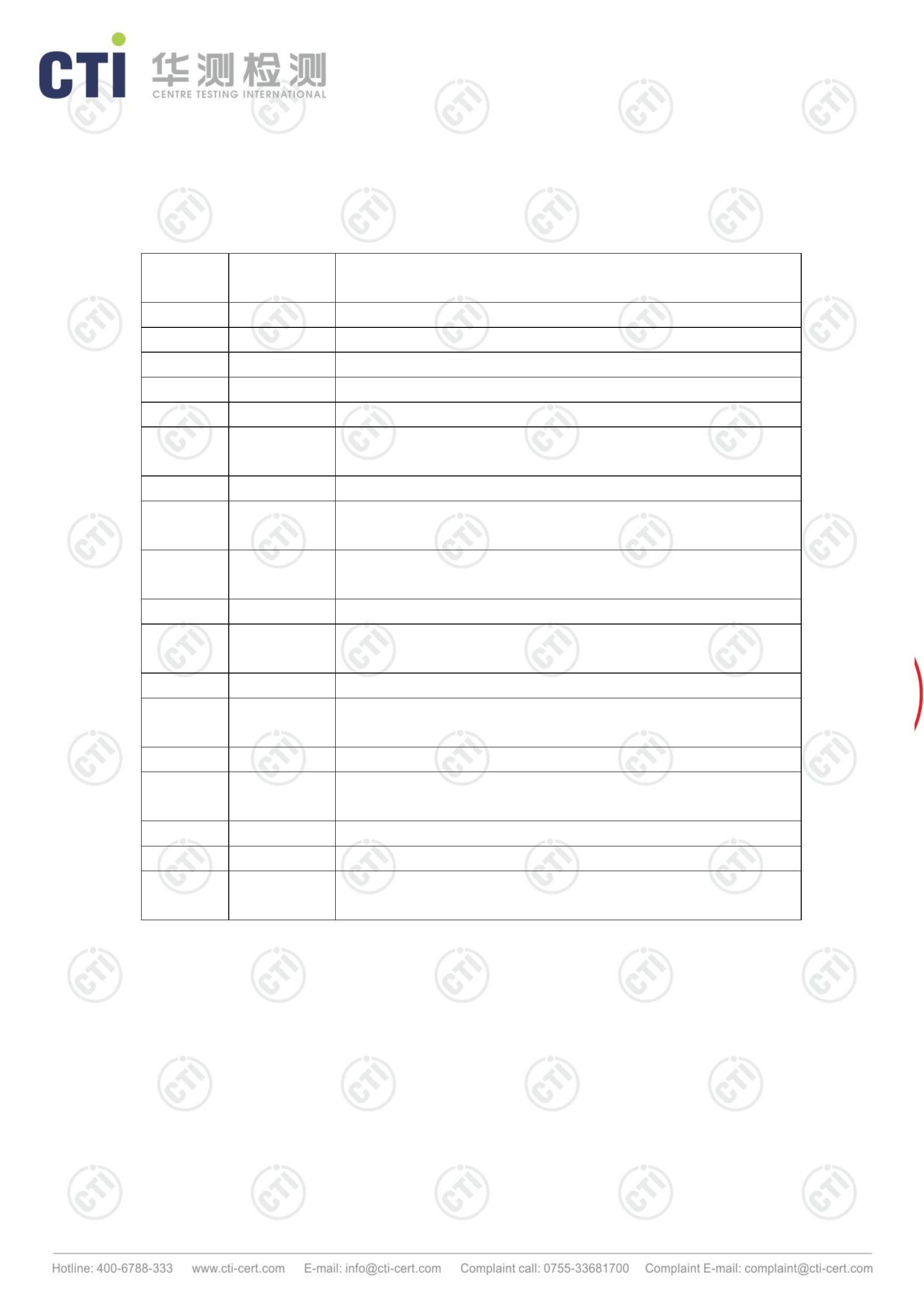 